1. Comunicazioni della f.i.g.c.	5291.1 Nessuna Comunicazione	5292. Comunicazioni della lega nazionale dilettanti	5292.1 NESSUNA COMUNICAZIONE	5293. Comunicazioni del Comitato Regionale Lombardia	5293.1 nessuna comunicazione	5294. Comunicazioni per l’attività del Settore Giovanile Scolastico del C.R.L.	5294.1 nessuna comunicazione	5295. Notizie DELLA DELEGAZIONE DI MONZA	5305.1 ISCRIZIONI PRIMAVERILI GIOVANISSIMI FB – INIZIO CAMPIONATO	5305.2 ISCRIZIONI PRIMAVERILI ATTIVITA’ DI BASE	5306. Notizie su Attività Agonistica	5317. Giustizia di Secondo Grado Territoriale	5367.1 Corte sportiva di appello territoriale del crl	5367.2 Tribunale Federale Territoriale del CRL	5368. Rettifiche	5368.1 RETTIFICHE	5369. Legenda	537Legenda Simboli Giustizia Sportiva	5371. Comunicazioni della f.i.g.c. 1.1 Nessuna Comunicazione2. Comunicazioni della lega nazionale dilettanti 2.1 NESSUNA COMUNICAZIONE3. Comunicazioni del Comitato Regionale Lombardia3.1 nessuna comunicazione4. Comunicazioni per l’attività del Settore Giovanile Scolastico del C.R.L.4.1 nessuna comunicazione5. Notizie DELLA DELEGAZIONE DI MONZA5.1 ISCRIZIONI PRIMAVERILI GIOVANISSIMI FB – INIZIO CAMPIONATOLe iscrizioni alla fase primaverile dei giovanissimi “b” UNDER 14 – provinciali, SI COMUNICA che saranno aperte dal 10/12/2022 fino al 10/01/2023. Le Società dovranno ripetere le iscrizioni alla sigla 8% da proprio portale inserendo orario e campo di gioco. Ogni variazione o rinuncia dovrà obbligatoriamente essere comunicata in modalità scritta alla delegazione entro e non oltre il 10/01/2023 p.v. all’ indirizzo del.monza@lnd.itLa data di partenza sarà comunicata successivamente5.2 ISCRIZIONI PRIMAVERILI ATTIVITA’ DI BASEATTENZIONE, OGNI SOCIETA’ DOVRA’ RIPETERE LE ISCRIZIONI RELATIVE A TUTTE LE CATEGORIE DELL’ ATTIVITA’ DI BASE. NON SARA’ NECESSARIO FAR FIRMARE I MODULI DI DISPONIBILITA’ CAMPO AI PROPRIETARI DELLA STRUTTURA.Le iscrizioni ai campionati primaverili saranno disponibili dalle seguenti date:ESORDIENTI, PULCINI E PRIMI CALCI: DAL 28/12 FINO AL 18/01/2023NON SONO POSSIBILI VARIAZIONI ALLE DESIDERATE PRESENTATE PER LA FASE AUTUNNALE (Comunicare solo alla Delegazione gli errori commessi durante la stipula della fase autunnale)/8 	esordienti 9 primavera 20108Y 	esordienti 9 primavera 20118/ 	esordienti misti 9 primavera 2010/20118S 	pulcini a 7 2° anno primavera (2012)8K 	pulcini a 7 1° anno primavera (2013)8H 	pulcini misti 9/10 anni primavera (2012/2013)8£ 	pulcini misti 8/9 anni primavera (2013/2014)68 	primi calci 2014/2015 primavera P:	primi calci 2014 primaveraO:	primi calci 2015 primavera8A	piccoli amici primavera 2016/2017 fino al 25/01PROCEDURA DA SEGUIRE PER LE ISCRIZIONIISCRIVERE OGNI SQUADRA NELLE SIGLE CORRETTE PONENDO PARTICOLARE ATTENZIONE ALL’ INSERIMENTO DELL’ ORARIO DI GIOCOCONVALIDARE IL RIEPILOGO COSTI (SE CONFERMATE LE SQUADRE AUTUNNALI =0€)STAMPARE E FIRMARE I DOCUMENTI (SE VENGONO CONFERMATE LE SQUADRE AUTUNNALI NON OCCORRE FAR FIRMARE I MODULI PROPRIETARIO CAMPO). CARICARE I DOCUMENTI NELLA SEZIONE DI FIRMA ELETTRONICAEFFETTUARE LA RICARICA SUL PORTAFOGLIO ISCRIZIONI SE NECESSARIOSE NON SONO PRESENTI SEGNALAZIONI DI ERRORE PER I DOCUMENTI CARICATI L’ ISCRIZIONE E’ STATA EFFETTUATA CORRETTAMENTE.6. Notizie su Attività AgonisticaSECONDA CATEGORIA MONZAVARIAZIONI AL PROGRAMMA GAREGARA VARIATAGIRONE RGIRONE STERZA CATEGORIA MONZAVARIAZIONI AL PROGRAMMA GAREGARA VARIATAGIRONE AGIRONE BJUNIORES UNDER 19 MONZA B.VARIAZIONI AL PROGRAMMA GAREGARA VARIATAGIRONE BALLIEVI PROVINC. UNDER 17 -MB-VARIAZIONI AL PROGRAMMA GAREGARA VARIATAGIRONE AGIRONE CALLIEVI PROVINC. UNDER 16 -MB-VARIAZIONI AL PROGRAMMA GARERECUPERO PROGRAMMATOGIRONE FGARA VARIATAGIRONE DGIRONE EGIRONE FGIOVANISSIMI PROV. UNDER 15-MBVARIAZIONI AL PROGRAMMA GARERIPETIZIONE GARA PER DELIBERAGIRONE AGARA VARIATAGIRONE AGIRONE BGIRONE CFINALI GIOVANISSIMI B MONZARISULTATIRISULTATI UFFICIALI GARE DEL 06/01/2023Si trascrivono qui di seguito i risultati ufficiali delle gare disputateGIUDICE SPORTIVOIl Giudice Sportivo Sig. UMBERTO SARTORELLI, assistito dal Sig. FRIGERIO GIANNI MARIO (A.I.A.) e dal Sostituto Giudice Sig. FABRIZIO COLOMBO ha adottato le decisioni che di seguito integralmente si riportano:GARE DEL 6/ 1/2023 PROVVEDIMENTI DISCIPLINARI In base alle risultanze degli atti ufficiali sono state deliberate le seguenti sanzioni disciplinari. SOCIETA' AMMENDA Euro 50,00 LIMBIATE 
Per comportamento gravemente e ripetutamente offensivo dei propri sostenitori nei confronti dell'Arbitro ALLENATORI I AMMONIZIONE DIFFIDA CALCIATORI ESPULSI SQUALIFICA PER UNA GARA EFFETTIVA CALCIATORI NON ESPULSI I AMMONIZIONE DIFFIDA 7. Giustizia di Secondo Grado Territoriale7.1 Corte sportiva di appello territoriale del crlNessuna comunicazione7.2 Tribunale Federale Territoriale del CRLNessuna comunicazione8. Rettifiche8.1 RETTIFICHENessuna comunicazione9. Legenda	Legenda Simboli Giustizia SportivaA    NON DISPUTATA PER MANCANZA ARBITRO               B    SOSPESA PRIMO TEMPO                              D    ATTESA DECISIONI ORGANI DISCIPLINARI              F    NON DISPUTATA PER AVVERSE CONDIZIONI ATMOSFERICHEG    RIPETIZIONE GARA PER CAUSE DI FORZA MAGGIORE     H    RECUPERO D'UFFICIO                               I     SOSPESA SECONDO TEMPO                            K    RECUPERO PROGRAMMATO                             M    NON DISPUTATA PER IMPRATICABILITA' CAMPO         P    POSTICIPO                                        R    RAPPORTO NON PERVENUTO                           U    SOSPESA PER INFORTUNIO D.G.                      W   GARA RINVIATA Y    RISULTATI RAPPORTI NON PERVENUTI                 	IL SEGRETARIO								            IL DELEGATO         Alessandro Cicchetti	                				                       Ermanno Redaelli_______________________________________________________________________________________PUBBLICATO ED AFFISSO ALL’ALBO DELLA DELEGAZIONE PROVINCIALE DI MONZA IL 07/01/2023_______________________________________________________________________________________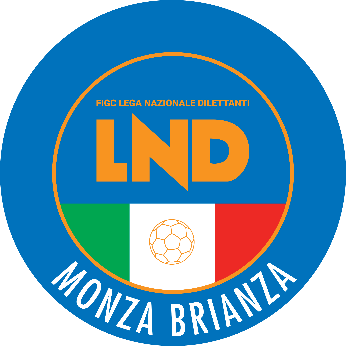 DELEGAZIONE PROVINCIALE DI MONZAVia Piave 7 -20900 MONZA  Tel. 039 2326135 - Fax 039 2304666 - e-mail: del.monza@lnd.itPEC: lndmonza@pec.comitatoregionalelombardia.itPEC GIUDICE SPORTIVO: giudicemonzabrianza@pec.comitatoregionalelombardia.ite-mail rapporti attività di base: adb.monza@lnd.itCanale telegram:@lndmonza  link: https://t.me/lndmonzahttps://t.me/lndmonzaORARIO APERTURALunedì 09:30-12:30/13:00-15:30/20:30-22:00Giovedì 13:30-16:00/20:30-22:00 
Martedì-Mercoledì-Venerdì 09:30-12:30/13:00-15:30Stagione Sportiva 2022/2023Comunicato Ufficiale N° 26 del 07/01/2023Stagione Sportiva 2022/2023Comunicato Ufficiale N° 26 del 07/01/2023Data GaraN° Gior.Squadra 1Squadra 2Data Orig.Ora Var.Ora Orig.Impianto22/01/20231 RATLETICO A.T.CS COLNAGO14:3015:00PARROCCHIALE SANT'ALESSANDRO CORNATE D'ADDA FRAZ. COLNAGO VIA CASTELLO 61/6322/01/20231 RMEDOLAGOPESSANO CON BORNAGO14:30C.S.COMUNALE - CAMPO N.1 PESSANO CON BORNAGO VIA FULVIO.TESTI SNC22/01/20231 RPOZZO CALCIOGESSATE14:30C.S."ROMEO BERTINI" N.1 GESSATE VIA GRAMSCI,329/01/20232 RPESSANO CON BORNAGOPOZZO CALCIO14:30C.S.COMUNALE "OLIMPIA" POZZO D'ADDA VIA ROMA,2716/04/202312 RAURORA TERNOPIERINO GHEZZI15:0015:30C.S.COMUNALE (E.A) POZZUOLO MARTESANA FR.TRECELLA VIA XXV APRILEData GaraN° Gior.Squadra 1Squadra 2Data Orig.Ora Var.Ora Orig.Impianto22/01/20231 RATLETICO BUSSEROCAMPAGNOLA DON BOSCO14:30C.S.COMUNALE - CAMPO N.1 LISSONE VIA G.DELEDDA, 2422/01/20231 RVIGNAREALGIUSSANO CALCIO15:0015:3029/01/20232 RLISCATE CALCIOLEO TEAM14:30CAMPO SPORTIVO COMUNALE CORREZZANA VIA PIERRE DE COUBERTINData GaraN° Gior.Squadra 1Squadra 2Data Orig.Ora Var.Ora Orig.Impianto21/01/20231 RFONASBURAGHESE22/01/202314:3015:00COMUNALE NÂ° 2 PESSANO CON BORNAGO VIA FULVIO.TESTI S.N.C.Data GaraN° Gior.Squadra 1Squadra 2Data Orig.Ora Var.Ora Orig.Impianto05/02/20233 RNOVESEINVERIGO14:30C.S.COMUNALE N.1 INVERIGO VIA LAMBRO N.1619/02/20235 RS.ALBINO S.DAMIANOUNIONE SPORTIVA OLYMPIC14:30CAMPO SPORTIVO ORATORIO LURAGO LURAGO D'ERBA P.ZA GIOVANNI XXIIIÂ°Data GaraN° Gior.Squadra 1Squadra 2Data Orig.Ora Var.Ora Orig.Impianto04/02/20233 RSPORTING VALENTINOMAZZOLAFOOTBALL CLUB CERNUSCO17:0016:30CAMPO COMUNALE N.1 CERNUSCO SUL NAVIGLIO VIA BUONARROTI04/02/20233 RVAPRIO CALCIOPOZZO CALCIO17:3018:00C.S.COMUNALE "OLIMPIA" POZZO D'ADDA VIA ROMA,2726/02/20236 RPIERINO GHEZZISPORTING VALENTINOMAZZOLA25/02/202310:3018:15Data GaraN° Gior.Squadra 1Squadra 2Data Orig.Ora Var.Ora Orig.Impianto19/03/20239 RA.CASATI CALCIO ARCORELA DOMINANTE11:00CAMPO "LA DOMINANTE"N.2 (E.A) MONZA VIA RAMAZZOTTI 1919/03/20239 RALL SOCCERNUOVA USMATE11:00C.S.COMUNALE N.1 USMATE VELATE VIA B.LUINI N.12Data GaraN° Gior.Squadra 1Squadra 2Data Orig.Ora Var.Ora Orig.Impianto29/01/20232 RVIBE RONCHESEMUGGIO10:00ORATORIO "ASSUNTA"FRAZ.TACCONA MUGGIO' FRAZ. TACCONA VIA BEETHOVEN / VIA PIO XII19/03/20239 RFOLGORE CARATESE A.S.D.MUGGIO10:0018:15ORATORIO "ASSUNTA"FRAZ.TACCONA MUGGIO' FRAZ. TACCONA VIA BEETHOVEN / VIA PIO XIIData GaraN° Gior.Squadra 1Squadra 2Data Orig.Ora Var.Ora Orig.Impianto14/01/202312 ACITTA DI BRUGHERIOFOOTBALL CLUB CERNUSCO04/12/202214:4516:00Data GaraN° Gior.Squadra 1Squadra 2Data Orig.Ora Var.Ora Orig.Impianto12/03/20238 RA.CASATI CALCIO ARCORECITTA DI MONZA10:5009:30CAMPO SPORTIVO COMUNALE N.1 MONZA FRAZ.SANT'ALBINO VIA AUGUSTO MURRI, 116/04/20231 RVIRESNUOVA USMATE22/01/202311:0010:00C.S.COMUNALE N.1 USMATE VELATE VIA B.LUINI N.12Data GaraN° Gior.Squadra 1Squadra 2Data Orig.Ora Var.Ora Orig.Impianto29/01/20232 RALBIATESEDB CALCIO CESANO MADERNO10:00C.S.COM."AMBROGIO VOLPI"(E.A.) CESANO MADERNO FRAZ.BINZAGO VIA COL DI LANA 1104/02/20233 RPOLISPORTIVA DI NOVACAMPAGNOLA DON BOSCO05/02/202315:0009:45C.S.COMUNALE - CAMPO N.1 LISSONE VIA G.DELEDDA, 2405/02/20233 RAURORA DESIO 1922BASE 96 SEVESO11:00C.S.COMUNALE "CAVALLA" SEVESO VIA CUOCO/ANG. VIA CAVALLA11/03/20238 RALBIATESECAMPAGNOLA DON BOSCO12/03/202315:0010:00C.S.COMUNALE - CAMPO N.1 LISSONE VIA G.DELEDDA, 2402/04/202311 RGES MONZA 1946ALBIATESE10:0010:30C.S. ORATORIALE "PAOLO VIÂ°" ALBIATE VIA CESARE BATTISTI,60Data GaraN° Gior.Squadra 1Squadra 2Data Orig.Ora Var.Ora Orig.Impianto19/03/20239 RFOOTBALL CLUB CERNUSCOALL SOCCER sq.B11:00CENTRO SPORT.COMUNALE N.1 BRUGHERIO VIA S.GIOVANNI BOSCOData GaraN° Gior.Squadra 1Squadra 2Data Orig.Ora Var.Ora Orig.Impianto14/01/202312 ACITTA DI MONZAVEDANO04/12/202215:0009:15Data GaraN° Gior.Squadra 1Squadra 2Data Orig.Ora Var.Ora Orig.Impianto16/04/202312 RPOZZUOLO CALCIONUOVA USMATE09:3016:45C.S.COMUNALE N.1 USMATE VELATE VIA B.LUINI N.1230/04/20231 RBELLUSCO 1947CITTA DI CORNATE22/01/202309:3010:00CENTRO SPORT.COMUNALE CORNATE D'ADDA VIA ALDO MORO 1Data GaraN° Gior.Squadra 1Squadra 2Data Orig.Ora Var.Ora Orig.Impianto15/04/202312 RPESSANO CON BORNAGOVIRTUS INZAGO16/04/202315:30COMUNALE "STADIO" INZAGO VIA BOCCACCIO 10Data GaraN° Gior.Squadra 1Squadra 2Data Orig.Ora Var.Ora Orig.Impianto19/03/20239 RNUOVA RONCHESEBIASSONO14:3010:15C.S. COMUNALE (E.A.) RONCO BRIANTINO VIA PADRE M.BONFANTI02/04/202311 RNUOVA RONCHESEGERARDIANA MONZA15:3010:15C.S. COMUNALE (E.A.) RONCO BRIANTINO VIA PADRE M.BONFANTI16/04/202312 RNUOVA RONCHESEBOVISIO MASCIAGO11:1510:15C.S.COMUNALE N.1 BOVISIO MASCIAGO VIA EUROPA, 229/04/20231 RNUOVA RONCHESELEO TEAM22/01/202315:0010:15CAMPO SPORTIVO COMUNALE CORREZZANA VIA PIERRE DE COUBERTINBRUCOLI VINCENZO OTTAVI(LIMBIATE) OWUSU DANIEL KWASI(LIMBIATE) TODARO FEDERICO(LEON SSD A R.L.) PEREGO LUCA(FOOTBALL CLUB CERNUSCO) TOSCANO LORENZO(FOOTBALL CLUB CERNUSCO) MONGUZZI GILBERTO(LEON SSD A R.L.) PAVESI FRANCESCO(LEON SSD A R.L.) LENTINI FEDERICO(LIMBIATE) VOTO RICCARDO(LIMBIATE) PIN NICOLO(NUOVA USMATE) 